Spring 2018SBI Membership AgreementThis membership agreement hereby makes me, 				  a member of the SDSU Sports Business Initiative. By meeting all of the requirements to be a part of this organization, paying the full amount of dues, and regularly attending meetings, I will be recognized by Student Life and Leadership as a regular member of SBI. The dues to be a member of this organization are a total cost of $30. These dues will get me an SBI shirt, pad folio, exclusive opportunities with Sports Business Summit executives, and site visits. 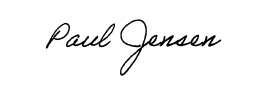 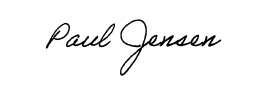            Printed Name: 					Signature:	                                    Date:_______Shirt Size (Circle One):  S | M | L | XL|2XLE-mail: 						RedID:________________________________